                                                    ТФОМС  ИНФОРМИРУЕТ :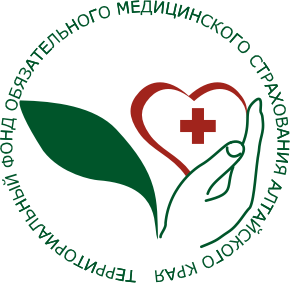 Возможности Программы госгарантий бесплатной медицинской помощи на 2024 год расширены В Программе предусмотрено увеличение расходов на оказание всех видов медицинской помощи, предоставляемых гражданам бесплатно.Территориальная программа ежегодно разрабатывается и утверждается в соответствии с базовой программой. Составной частью этой программы является Программа обязательного медицинского страхования. Территориальная программа государственных гарантий бесплатного оказания гражданам медицинской помощи это основной документ по обеспечению населения Алтайского края бесплатной медицинской помощью. Она устанавливает перечень видов, форм и условий медицинской помощи оказываемой бесплатно, перечень заболеваний и состояний, при которых медицинская помощь предоставляется бесплатно. В Программе ОМС сохраняется устойчивая тенденция последних лет с акцентом на приоритетном развитии амбулаторной медицинской помощи. В целом финансирование Территориальной программы ОМС в 2024 году в сравнении с предыдущим годом увеличено более чем на 4,5 млрд. рублей или на 11% и составляет 47 млрд. рублей.Основное внимание системы здравоохранения и финансовые ресурсы системы обязательного медицинского страхования будут направлены на профилактические мероприятия. Это диспансеризация, в том числе углубленная – после перенесенного ковида, профилактический медицинский осмотр и, конечно же, диспансерное наблюдение пациентов, имеющих хронические заболевания. В дополнение к классической диспансеризации для женщин и мужчин репродуктивного возраста поэтапно в зависимости от возрастных групп будет проводиться диспансеризация, направленная на оценку репродуктивного здоровья. Важным моментом является то, что сегодня законодательно предусмотрена возможность пройти диспансеризацию по месту работы или учебы и поликлиники края активно взаимодействуют с работодателями и образовательными организациями в этом направлении. Наша задача в текущем году – чтобы не менее 70% взрослого населения Алтайского края прошли диспансеризацию или профилактический медицинский осмотр. Что касается диспансерного наблюдения пациентов с хронической патологией – в ПГГ впервые детализированы финансовые и объемные нормативы для трех наиболее значимых классов заболеваний – это болезни системы кровообращения, злокачественные новообразования и сахарный диабет. Все для того, чтобы контроль за состоянием здоровья этих пациентов был максимально эффективным, чтобы минимизировать число обострений и развитие осложнений. Впервые в Программе ОМС предусмотрена возможность консультирования медицинским психологом для женщин в период беременности и после родов, пациентов с хроническими заболеваниями, состоящих на диспансерном наблюдении, ветеранов боевых действий. Для участников специальной военной операции Программой ОМС также предусмотрена продолжительная, более  1 месяца, медицинская реабилитация в стационарных условиях и внеочередное оказание всех видов медицинской помощи.Как и в предыдущие годы, самое пристальное внимание к онкологической помощи и ее финансированию, что позволяет развивать и активно использовать для диагностики и лечения онкологических заболеваний все новые и новые методы, а значит дает новые возможности для успешной борьбы с этим непростым недугом.Медицинской реабилитации, которая в настоящее время является комплексной, будет проводится как стационаре - круглосуточном и дневном, так и в амбулаторных условиях, увеличены объемы в поликлинике.Продолжают активно развиваться гарантированные Программой ОМС репродуктивные технологии - экстракорпоральное оплодотворение, телемедицинские технологии, при проведении маммографии впервые предусмотрено использование искусственного интеллекта. Расширен спектр высокотехнологичной медицинской помощи в рамках программы ОМС по таким профилям, как сердечно-сосудистая хирургия, акушерство и гинекология, педиатрия. ТФОМС Алтайского края 8-800-775-85-65 (звонок бесплатный)Алтайский филиал ООО «СМК РЕСО-Мед» 8-800-200-92-04 Административное структурное подразделение Страховой медицинской организации «Капитал МС»- филиал в Алтайском крае :8-800-100-81-02 Главный специалист МП N 3 ТФОМС Алтайского края                                                            Наталья Ивановна Калашникова8-385-32- 2-24-84